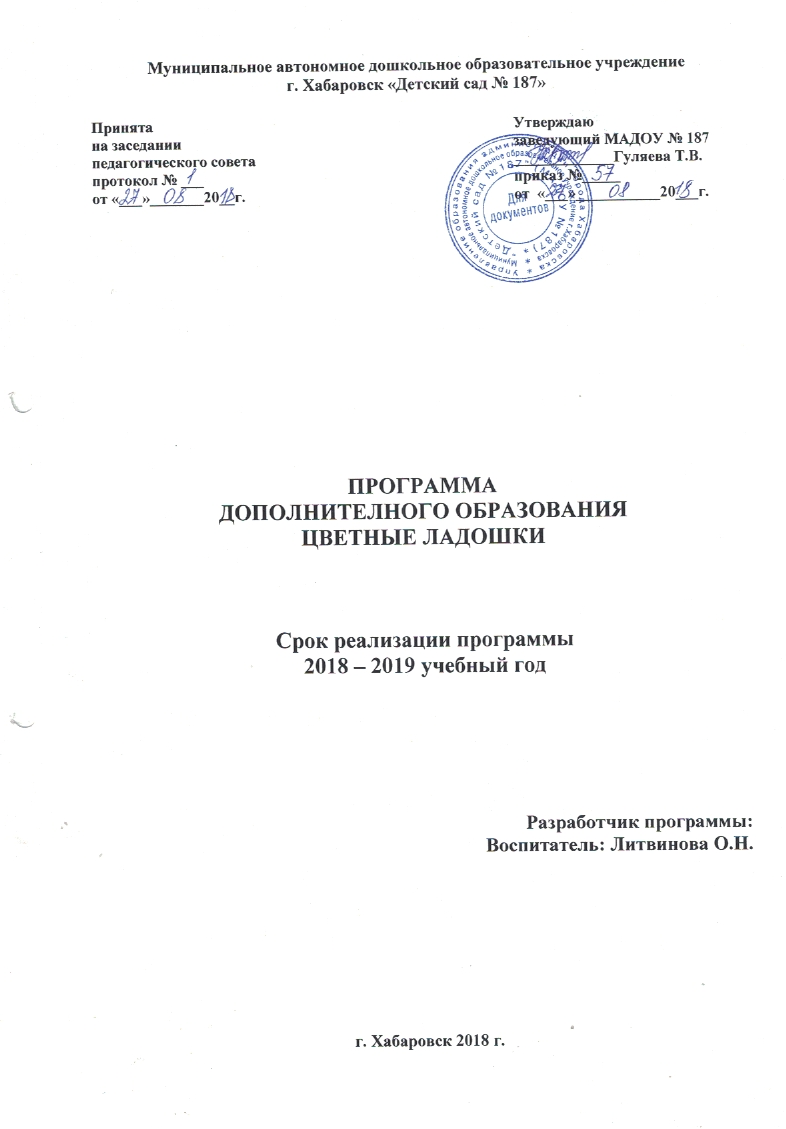 СодержаниеПояснительная запискаО значении искусства в жизни людей прекрасно сказал Н.К.Рерих в своем очерке «Врата в будущее»: «Искусство объединит человечество. Искусство едино и нераздельно, искусство имеет много ветвей, но корень один. Искусство для всех. Каждый чувствует истину красоты». Платон говорил, что: «…от красивых образов мы перейдем к красивым мыслям, от красивых мыслей мы перейдем к красивой жизни, от красивой жизни – к АБСОЛЮТНОЙ КРАСОТЕ». Рисование помогает ребенку познавать окружающий мир, приучает внимательно наблюдать и анализировать формы предметов, развивает зрительную память, пространственное мышление и способность к образному мышлению. Оно учит точности расчета, учит познавать красоту природы, мыслить и чувствовать, воспитывает чувство доброты, сопереживания и сочувствия к окружающим.Занятия по изобразительному искусству предоставляют неиссякаемые возможности для всестороннего развития детей дошкольного возраста. Встреча с искусством на каждом уровне, обучение детей видению прекрасного в жизни и искусстве, активная творческая деятельность каждого ребенка, радость от сознания красоты – все это воздействует на ум, душу, волю растущего человека, обогащает его духовный мир.Каждый ребенок рождается художником. Нужно только помочь ему разбудить в себе творческие способности, открыть его сердце добру и красоте, помочь осознать свое место и назначение в этом прекрасном беспредельном мире.Целостность любого произведения изобразительного искусства заключается в отражении художником своего внутреннего мира, отношению к окружающей среде, в эмоциональности и экспрессивности. Чем раньше мы будем развивать эмоциональный и чувственный мир ребенка, тем ярче будет он сам и продукты его творчества.Для реализации потенциальных творческих, уникальных возможностей ребёнка я использую метод – арт-терапия. Арт-терапия – это лечение пластическим изобразительным творчеством. А поскольку творческий человек талантлив во многих областях, возникает необходимость пробовать и проявлять себя в различных видах творчества.Данная программа опирается на возрастные особенности детей, особенности их восприятия цвета, форы, объема. При этом особенно важно в каждом возрасте идти от интересов к возможностям каждого ребенка, реализации его, себя как творческой личности.Новизна данной программы заключается в том, что занятия и игры соответствуют тематическому планированию детского сада, и рассматривает художественное – эстетическое развитие детей, которое является приоритетным направлением деятельности детского сада. На занятиях используются техника арт-терапии. АктуальностьВ наше время, когда на телевидении, в сказках, компьютерных играх и литературе преобладает жестокость и агрессия, дети зачастую либо замыкаются в себе, не желая общаться, либо наполнены отрицательными эмоциями. Именно поэтому в программу моего кружка по изодеятельности я включила метод арт-терапии, способствующие успешной адаптации детей дошкольного возраста в условиях временного коллектива, стабилизации эмоциональной сферы, снижению тревожности, неуверенности в себе, агрессивности. Содержание данной программы насыщенно, интересно, эмоционально значимо для дошкольников, разнообразно по видам деятельности и удовлетворяет потребности каждого ребенка в реализации своих художественных желаний и возможностей. Цель, задачи программыЦель программы – формирование эмоционально-чувственного внутреннего мира, развитие фантазии, воображения и творческих способностей детей дошкольного возраста.Задачи Обучать приемам нетрадиционной техники рисования и способам изображения с использованием различных материалов.Знакомить детей с изобразительным искусством разных видов (живописью, графикой, скульптурой, дизайном) и жанров, учить понимать выразительные средства искусства.Учить детей видеть и понимать прекрасное в жизни и искусстве, радоваться красоте природы, произведений классического искусства, окружающих предметов, зданий, сооружений.Подводить детей к созданию выразительного образа при изображении предметов и явлений окружающей деятельности.Формировать умение оценивать созданные изображения.Развивать эмоциональную отзывчивость при восприятии картинок, иллюстраций. Обращать внимание детей на выразительные средства, учить замечать сочетание цветов.Развивать творческие способности детей.Воспитывать у детей интерес к изобразительной деятельности.Воспитывать культуру деятельности, формировать навыки сотрудничества. Программа составлена с учётом реализации межпредметных связей по разделам:Театр - рисование по впечатлениям просмотренных сказок, постановок, рисование пригласительных билетов.Развитие речи - использование на занятиях художественного слова, рисование иллюстраций к потешкам, сказкам, к стихотворениям, развитие монологической речи при описании репродукции картин художников, собственных работ и работ своих товарищей.«Ознакомление с окружающим» - парциальная программа по ознакомлению дошкольников с историко-культурным наследием. Расширение кругозора в процессе рассматривания картин художников, различных наблюдений, экскурсий, занятий по ознакомлению с окружающим (люди, природа, мир).Программа выполнения плана-проектаПервый этап – создание условий работы кружковой деятельности.Эстетическая развивающая среда в группе создаётся как фактор формирования в растущем человеке добра и красоты и включает: внутренне убранство группы, где живут и воспитываются дети;световой фон, вписывающийся в интерьер, мебель, яркие игрушки, произведения изобразительного искусства, детского творчества;соответствие возрастным психологическим особенностям детей.Центр изобразительно искусстваЗдесь размещаются материалы для знакомства детей с различными видами изобразительного искусства, предметами промыслов народов севера; кроме того, в этом центре находятся материалы и оборудования необходимые для детской изобразительной деятельности. При подборе учитываются половые различия детей – предоставляются материалы и оборудования для ручного труда интересные как для мальчиков, так и для девочек.Этнографически - развивающая среда должна включать содержательные компоненты, которые активизировали бы эстетическое восприятие игрушки, в том числе и народные  Музыкально-театральный центрЗдесь собрано необходимое для театрализованной деятельности и игр: детские костюмы, театр на фланелеграфе, пальчиковый театр.Сиди – аудиотека: «Голоса птиц», «Шум дождя», «Добро пожаловать в экологию», «Звуки природы», «Инструментальная музыка». Видеоматериалы: «Природа края», «Наш посёлок».Содержание и формы работы кружковой деятельностиОсновными участниками воспитательно-образовательного процесса являются ребёнок, родители, педагоги. Содержание кружковой деятельности реализуется программами:с 2-7 лет – «Цветные ладошки» И.А. Лыкова.Программа предполагает проведение одного  занятий в неделю, во вторую половину дня в рамках работы кружка изодеятельности «Цветные ладошки». Общее количество занятий в год – 36. Педагогический анализ знаний, умений и навыков детей дошкольного возраста проводится 2 раза в год (вводный – в сентябре, итоговый – в мае). Перспективное тематическое  планирование занятий во второй младшей группе по изобразительной деятельности «Цветные ладошки»( 3-4  года)Физкультминутки (к плану)1. «Мы листики осенние, На ветках мы сидим. Дунул ветер - полетели, Мы летели, мы летели И на землю тихо сели. Ветер снова набежал И листочки все поднял. Закружились, полетели И на землю тихо сели» 2. Ветер дует нам в лицо. (Машут руками на лицо) Закачалось деревцо. (Качаются из стороны в сторону)  Ветер тише, тише, тише. (Приседая, машут руками вверх-вниз) Деревцо всё выше, выше. (Тянутся вверх) 3. Мы к лесной лужайке вышли, Поднимая ноги выше, Через кустики и кочки, Через ветви и пенёчки. Кто высоко так шагал ─ Не споткнулся, не упал. 4.  Птички в гнёздышке сидят И на улицу глядят. Погулять они хотят И тихонько все летят. 5. Мы снежинки, мы пушинки, Покружиться мы не прочь. Мы снежинки - балеринки, Мы танцуем день и ночь. Встанем вместе все в кружок ─ Получается снежок. 6. Вот мы руки развели, Словно удивились. И друг другу до земли В пояс поклонились! Наклонились, выпрямились, Наклонились, выпрямились. Ниже, ниже, не ленись, Поклонись и улыбнусь. Пальчиковая гимнастика (к плану) 1.Вот помощники мои, Их как хочешь поверни. Хочешь эдак, хочешь так Не обидятся никак. (Руки вперёд, пальцы выпрямить и разжать.Ладони повернуть вниз. Пальцы сжимать и разжимать в такт стиха.) 2. Дерево«У дерева ствол, на стволе много веток, А листья на ветках зеленого цвета» (Прижать руки тыльной стороной друг к другу. Пальцы растопырены и подняты вверх. Шевелить кистями и пальцами)  3. Зайка и ушки«Ушки длинные у зайки, Из кустов они торчат Он и прыгает и скачет, Веселит своих зайчат» Пальчики в кулачок. (Выставить вверх указательный пальцы.Ими шевелить в стороны)  4.  Строим дом Целый день тук да тук - Раздается звонкий стук. (Руки сжаты в кулаки, большой палец поднят вверх, постукивает по указательным пальцам)  Молоточки стучат, ( Стучать кулаком о кулак)  Строим домик для ребят (зайчат, бельчат). (Пальцы соединить, показать «крышу») Вот какой хороший дом, (Сжимать-разжимать пальцы)  Как мы славно заживем. (Вращать кисти рук) 5. ***Спал цветок и вдруг проснулся, Больше спать не захотел. Шевельнулся, потянулся, Взвился вверх и полетел. Солнце утром лишь проснется, Бабочка кружит и вьется. 6. ***Я мороза не боюсь, С ним я крепко подружусь. Подойдет ко мне мороз, Тронет руку, тронет нос. Значит, надо не зевать, Прыгать, бегать и играть.  7. Лодка «Лодочка плывет по речке, Оставляя на воде колечки» (Обе ладони поставлены на ребро, большие пальцы прижаты к ладоням, как ковшик).  8. Ёлка «Елка быстро получается, Если пальчики сцепляются. Локотки ты подними, Пальчики ты разведи» (Ладони от себя, пальчики пропускаются между собой (ладони под углом друг к другу). Пальчики выставляются вперед. Локотки к корпусу не прижимаются.) 9. Собака«У собачки острый носик, Есть и шейка , есть и хвостик» (Правая ладонь на ребро, на себя. Большой палец вверх. Указательный, средний и безымянный – вместе. Мизинец попеременно опускается и поднимается) 10. Пароход «Пароход плывет по речке, И пыхтит он, словно печка» (Обе ладони поставлены на ребро, мизинцы прижаты (как ковшик), а большие пальцы подняты вверх)  11.Упражнение - игра «Зайчик» Цель: развитие общей моторики, пространственной ориентировки, произвольного внимания. Обращение взрослого к ребенку: «Прыгай на двух ножках, как зайчик, на шарики-цветочки по моей команде (справа, слева, вперед, назад, указание цвета)».  Игра «Стань птицей» Если у детей накоплено достаточно представлений о повадках птиц, им можно предложить «стать птицами», выполняя задания:  ходим важно, как голубь; прыгаем, как воробей; сели на дерево, стучим, как дятел, ищем червяков; полетели, как синички на кормушку, сели, посмотрели вокруг, взяли зернышко, полетели, сели на ветку, смотрим по сторонам; летим, как сова, бесшумно между деревьями, высматриваем мышек; ходим, как ворона. Упражнение на релаксацию (к плану) Цель релаксаций: выполнение релаксационных упражнений способствует успокоению, ребёнок становиться уравновешенным, а также позволяет ребенку отдохнуть после мышечной и умственной деятельности. В результате ребенок лучше владеет собой, контролирует свои деструктивные эмоции и действия. Релаксационные упражнения позволяют ребенку овладеть навыками саморегуляции и сохранить более ровное эмоциональное состояние. 1. Упражнение на релаксацию «Погреем руки» Эстафетная палочка в руках. Соединить ладони и катать палку. Это упражнение оказывает положительное воздействие на внутренние органы.  2.Упражнение на релаксацию «Золотая рыбка» Ход: ребенок лежит на животе, второй вариант — на спине. Руки выпрямлены, вытянуты вверх. Играющий выполняет синхронные движения ногами и руками — как-будто плывет. 3.  Упражнение на релаксацию «Звездочка»Цели: мышечное расслабление; развитие общей моторики, пространственной ориентировки. Условия для занятия: ребенок лежит на напольном мягком покрытии. Дополнительный материал для занятия: звезды, вырезанные из бумаги. Обращение взрослого к ребенку: «Посмотри на небо. На небе очень много звезд. Представь, что ты тоже звездочка и тебе надо подружиться с другими звездами, чтобы с ними играть. (Фигуры звезд взрослый располагает на расстоянии таким образом, чтобы ребенок смог до них дотянуться левой/правой рукой/ногой, сделав определенное усилие.) Дотянись до звезды правой/левой рукой/ногой, не меняя положения тела».  4. Упражнение на релаксацию «Путешествие» Цели: улучшение эмоционального состояния; развитие произвольного внимания и воображения; развитие словаря и устной речи, умения прислушиваться к своим ощущениям; закрепление умения передавать свои чувства и ощущения в связной речи. Условия для занятия: ребенок сидит на детской подушечке с гранулами Обращение взрослого к ребенку: «Перед тобой небо со звездами. Одна из звездочек приглашает тебя в гости к себе на небо. Представь, что ты сидишь на этой звездочке. Почувствуй, как ты удобно на ней расположился. Звездочка медленно поднимается в небо, ветер обдувает твое лицо, волосы. Дыши легко и глубоко. Тебе нравится лететь и смотреть на звезды: большие и маленькие, яркие и мерцающие, белые и желтые, синие и оранжевые. Но скоро наступит утро, и звездочка везет тебя домой. Скажи "спасибо" звездочке за путешествие, помаши ей рукой. Теперь потянись и выпрямись. Расскажи, что ты представил во время своего путешествия на звездочке. Какие чувства и ощущения ты испытал? Что волшебное или чудесное с тобой произошло?» 5.  Упражнение на релаксацию «Лучики солнца» Цели: создание психологического комфорта, положительного эмоционального состояния; снижение уровня тревожности. Условия для занятия: ребенок лежит на напольном мягком покрытии. Обращение взрослого к ребенку: «Представь, что ты лежишь на мягком теплом песке. Тебе от песка тоже тепло. Лучики солнышка гладят тебя по лицу, шее, рукам, ногам. Руки отдыхают, ноги отдыхают. Дыши легко и глубоко. Лучики солнца скользят по коже. Тебе очень приятно. Но пришла пора вставать, потянись и улыбнись».  6. Релаксация «Апельсин (или лимон)» Ход: Дети лежат на спине, голова чуть набок, руки и ноги слегка расставлены в стороны. Попросите детей представить, что к их правой руке подкатили апельсин, пусть они возьмут апельсин в руку и начнут выжимать из него сок (рука должна быть сжата в кулак и очень сильно напряжена 8 – 10 сек.) «Разожмите кулачок, откатите апельсин (некоторые дети представляют, что они выжали сок), ручка теплая... мягкая…отдыхает…) Затем апельсин подкатили к левой руке. И та же процедура выполняется с левой рукой. Желательно делать упражнение 2 раза (при этом поменять фрукты). 7. Релаксация «Цветочек» Ход: Потянуться вверх, подняв руки и напрягая мышцы всего тела, изображая, как «цветочек растет и тянется к солнышку». Затем последовательно уронить кисти, изображая, что «солнышко спряталось, и головка цветка поникла», расслабить предплечья, согнув руки в локтях — «стебелек сломался», и, сбросив напряжение с мышц спины, шеи и верхнего плечевого пояса, пассивно наклониться вперед, подогнув колени — «цветочек завял». 8.  Релаксация «Сосулька» Ход: Из положения «сидя на корточках» медленно подниматься вверх, представив, что сосулька «растет», поднять руки вверх и, привстав на носочки, стараться как можно сильнее вытянуться, напрягая все тело, — сосулька «выросла». После команды логопеда: «Солнышко пригрело и сосулька начала таять» медленно опускать руки, расслабляя все тело, опускаться вниз, сесть на пол, а затем и лечь, полностью расслабившись, — «сосулька растаяла и превратилась в лужу». Обратить внимание на приятное ощущение расслабления.1.Пояснительная записка32.Цель, задачи программы43.Программа выполнения плана-проекта54.Содержание и формы работы кружковой деятельности65.Перспективное тематическое  планирование занятий66.Физкультминутки (к плану)127.Пальчиковая гимнастика (к плану)138.Упражнение на релаксацию (к плану)159.Список литературы17месяцНазвание занятияЗадачи занятиясентябрь«Мой весёлый, звонкий мяч»Рисование круглых двуцветных предметов: создание контурных рисунков, замыкание линии в кольцо и раскрашивание, повторяющее очертания нарисованной фигуры.сентябрь«Разноцветные шарики»Рисование овальных предметов: создание контурных рисунков, замыкание линии в кольцо и раскрашивание, повторяющее очертания нарисованной фигуры. Дополнение изображения карандашными рисунками (ниточки на шариках).сентябрь«Яблоко с листочком и червячком»«Ягодка за ягодкой (на кустиках)»Рисование предметов, состоящих из 2-3 частей разной формы. Отработка техники рисования гуашевыми красками. Развитие чувства цвета и формы.Создание ритмической композиции. Сочетание изобразительных техник: рисование веточек цветными карандашами и ягодок -ватными палочками.октябрь«Падают, падают листья»Рисование осенних листьев приёмом «примакивания» тёплыми цветами (красным, жёлтым, оранжевымоктябрь«Грибы на пенёчке»Создание коллективной композиции из грибов. Рисование грибов из 3-х частей (ножка, шляпка, травка).октябрь«Выросла репка большая-пребольшая»Создание сказочной композиции, рисование репки и домика .октябрь«Мышка-норушка»Рисование овальной формы, дорисовывание необходимых элементов, создание сказочного образа.ноябрь«Град, град!»Изображение тучи и града ватными палочками с изменением частоты размещения пятен (пятнышки на туче близко друг к другу, град на небе -более редко, с просветами.ноябрь«Светлячок(по мотивамстихотворенияГ. Лагздынь)
»Знакомство с явлением контраста. Рисование светлячка (по представлению) на бумаге чёрного или тёмно-синего цвета. Развитие воображенияноябрь«Сороконожка в магазине»Рисование сложных по форме изображений на основе волнистых линий. Согласование пропорций фона (листа бумаги) и задуманного образа.ноябрь«Полосатые полотенцадля лесныхзверушек»Рисование узоров из прямых и волнистых линий на длинном прямоугольнике. Развитие чувства ритма (чередование в узоре 2-3 цветов или разных линий)декабрь«Вьюга-завирюха»«Серпантин»«Праздничная ёлочка»«Волшебные снежинки»Рисование хаотичных узоров в технике по-мокрому. Раскрепощение рисующей руки: свободное проведение кривых линий. Развитие чувства цвета (восприятие и создание разных оттенков синего). Выделение и обозначение голубого опенка.Свободное проведение линий разного цвета (красного, синего, жёлтого, зелёного) и различной конфигурации (волнистых, спиралевидных, с петлями и их сочетание). Самостоятельный выбор листа бумаги для фона (формат, размер, величина). Раскрепощение рисующей руки.Развитие чувства цвета и формы.Рисование и украшение пушистой нарядной ёлочки. Освоение формы и цвета как средств образной выразительности. Понимание взаимосвязи формы, величины и пропорций изображаемого предмета.Рисование шестилучевых снежинок из трёх линий с учётом исходной формы (круг, шестигранник), дорисовывание узоров фломастерами или красками (по выбору детей).Январь«Бублики-баранки»«Катится колобок по дорожке»«Снеговик-великан»Рисование кругов, контрастных по размеру (диаметру). Самостоятельный выбор кисти: с широким ворсом - для рисования баранок, с узким ворсом -для рисования бубликов.          Рисование по сюжету сказки «Колобок». Создание образа колобка на основе круга или овала, петляющей дорожки -на основе волнистой линии с петлями. Самостоятельное использование таких выразительных средств, как линия, форма, цвет.Создание образа снеговика, сказочной обстановки. Развитие чувства формы и ритма, глазомера и мелкой моторики.Февраль«В некотором царстве»«Робин Красношейка»«Большая стирка(платочки и полотенца)»«Мойдодыр»Рисование по мотивам сказок.Самостоятельный выбор темы,образов сказочных героеви средств художественно-образнойвыразительности. Развитиевоображения.Создание образа лесенки: наклеивание готовых форм -бумажных полосок.                  Дорисовывание сюжета по своему замыслу.        Рисование предметов квадратной и прямоугольной формы. Создание композиции на основе линейного рисунка (бельё сушится на верёвочке.Создание весёлых композиций: рисование готовых фигурок на цветной фон, рисование на них «грязных» пятен, дорисовка «ёмкостей» для купания (тазик, ванночка, лужа, ручей)Март«Цветок для мамочки»«Сосульки»«Неваляшка танцует»«Солнышко,солнышко,Раскидай колечки!»Подготовка картин в подарок мамам на праздник. Освоение техники рисования тюльпанов в вазе. Самостоятельный выбор цвета красок, размера кисточек и формата бумаги.     Создание изображений в форме вытянутого треугольника. Сочетание изобразительных техник: обрывная аппликация, рисование красками и карандашами. Воспитание интереса к рисованию   Изображение неваляшки в движении (в наклонном положении). Сочетание материалов и способов создания образа. Развитие чувства формы и ритмаСамостоятельный выбор материалов и средств художественной выразительности для создания образа фольклорного солнышкаАпрель«Ручеёк и кораблик»«Почки и листочки»«Божья коровка»«Флажки»Составление композиции из нескольких элементов разной формы (ручеёк и кораблики). Развитие чувства формы и композиции.   Освоение изобразительно-выразительных средств для передачи трансформации образа: рисование ветки с почками и листочками.   Рисование выразительного, эмоционального образа жука «солнышко» (божьей коровки), на основе зелёного листика, вырезанного воспитателем. Развитие чувства цвета и формы.    Рисование флажков разной формы (прямоугольных, пятиугольных, полукруглых). Развитие чувства формы и цвета.Май«Филимоновские игрушки»«Цыплята и одуванчики»Продолжение знакомства с филимоновской игрушкой. Оформление силуэтов фигурок освоенными декоративными элементами. Проведение тонких прямых линий кисточкой, нанесение цветных пятен приёмом «примакивание». Воспитание интереса к народному декоративно-прикладному искусству. Развитие «зрительской» культуры и художественного вкуса.   Создание монохромной композиции на цветном фоне. Рисование цыплят и одуванчиков нетрадиционными способами (пальчиками, ватными палочками, тряпочкой). Создание условий для экспериментирования с художественными материалами. Воспитание интереса к природе и отражению представлений (впетчатлений) в доступной изобразительной деятельности.